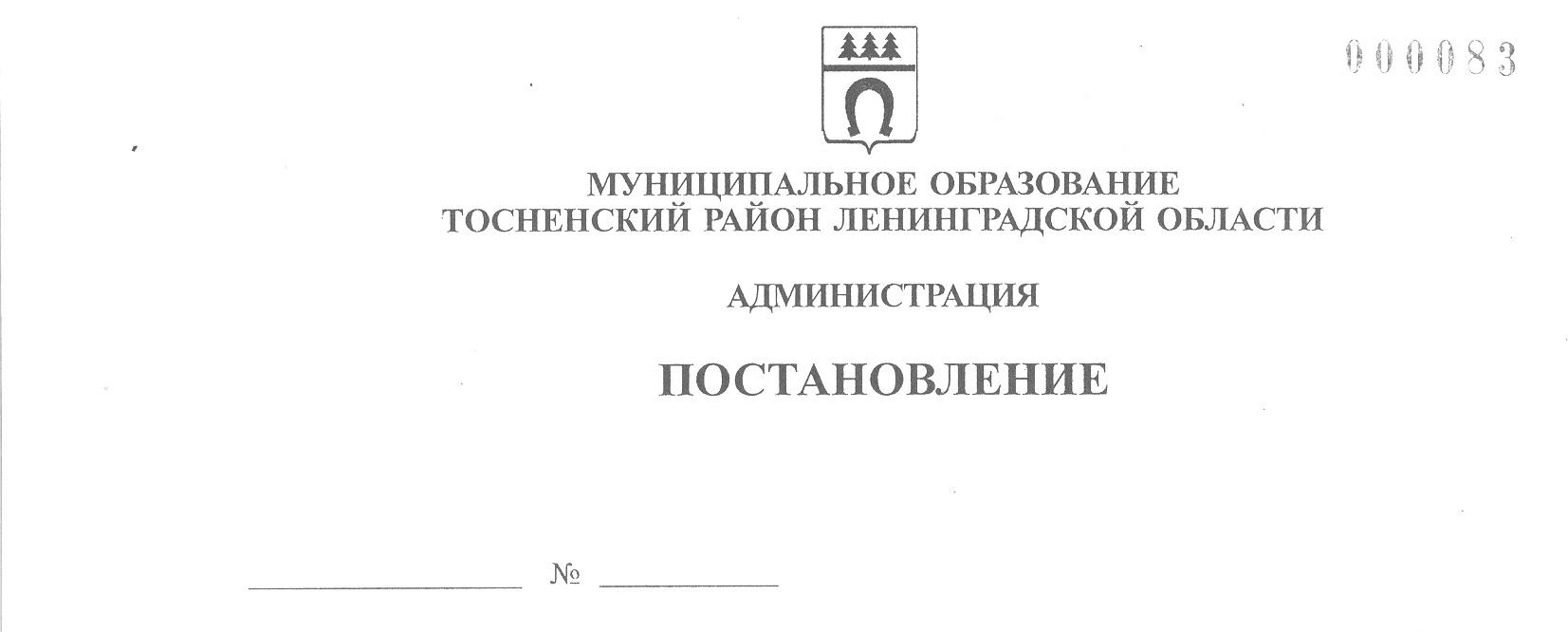 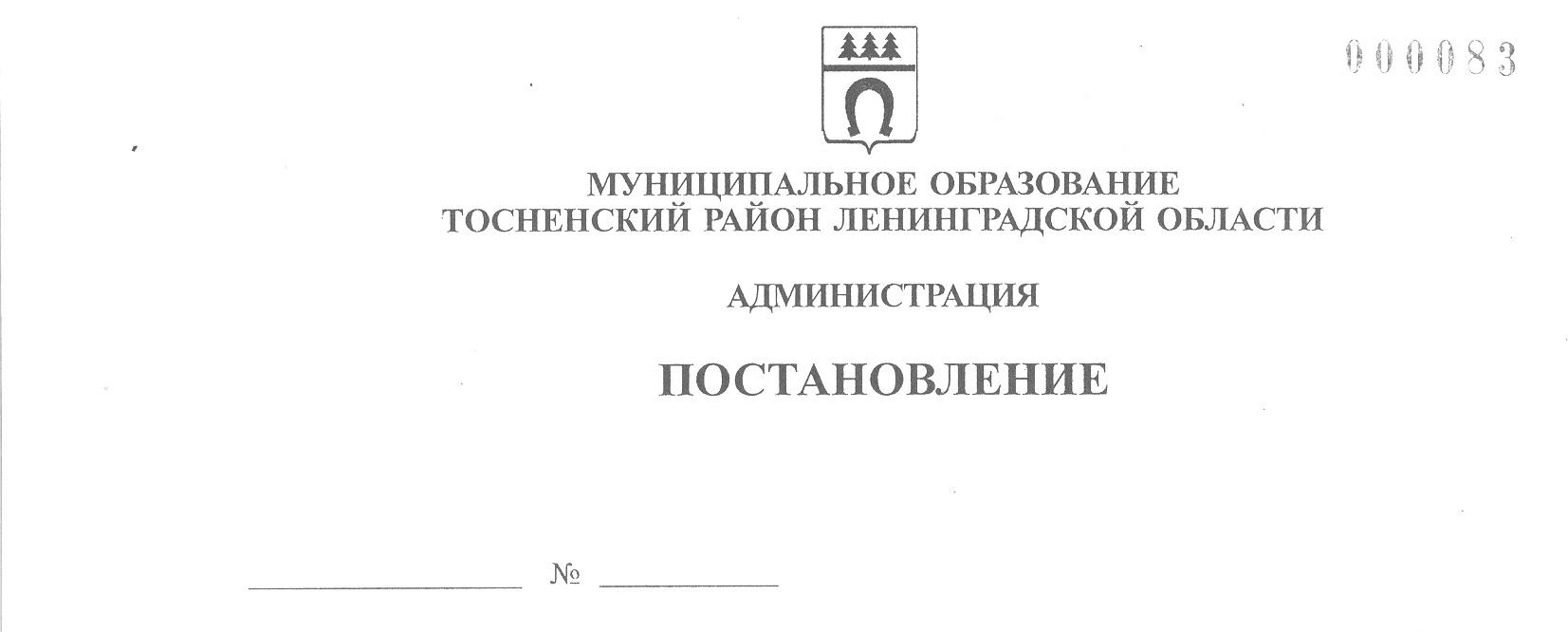       26.09.2022                           3346-паО внесении изменений в Перечень муниципальных программТосненского городского поселения Тосненского муниципального района Ленинградской области	В связи с продлением сроков реализации муниципальных программ Тосненского городского поселения Тосненского муниципального района Ленинградской области администрация муниципального образования Тосненский район Ленинградской областиПОСТАНОВЛЯЕТ:	1. Приложение к постановлению администрации муниципального образования Тосненский район Ленинградской области от 27.03.2019 № 449-па «Об утверждении Перечня муниципальных программ Тосненского городского поселения    Тосненского муниципального района Ленинградской области» (с учетом изменений, внесенных постановлениями администрации муниципального образования    Тосненский район Ленинградской области от 05.08.2019 № 1301-па, 31.08.2020      № 1575-па, от 07.11.2019 № 1953-па, от 09.11.2021 № 2584-па, от 19.11.2021           № 2706-па) изложить в новой редакции (приложение).	2. Отделу стратегического развития, экономического анализа и экономической политики комитета социально-экономического развития администрации      муниципального образования Тосненский район Ленинградской области направить в пресс-службу комитета по организационной работе, местному самоуправлению, межнациональным и межконфессиональным отношениям администрации муниципального образования Тосненский район Ленинградской области настоящее постановление для обнародования в порядке, установленном Уставом Тосненского      городского поселения Тосненского муниципального района Ленинградской области.	3. Пресс-службе комитета по организационной работе, местному самоуправлению, межнациональным и межконфессиональным отношениям администрации муниципального образования Тосненский район Ленинградской области обнародо-вать настоящее постановление в порядке, установленном Уставом Тосненского    городского поселения Тосненского муниципального района Ленинградской         области.	4. Контроль за исполнением постановления оставляю за собой.Глава администрации                                                                              А.Г. КлементьевАкопян Шушаник Михайловна, 8(81361)3225612 гвПриложение к постановлению администрации муниципального образования Тосненский район Ленинградской областиот  26.09.2022  № 3346-паПЕРЕЧЕНЬМУНИЦИПАЛЬНЫХ ПРОГРАММ ТОСНЕНСКОГО ГОРОДСКОГО ПОСЕЛЕНИЯ ТОСНЕНСКОГО МУНИЦИПАЛЬНОГО РАЙОНА ЛЕНИНГРАДСКОЙ ОБЛАСТИ№ п/пНаименование муниципальной программыПериод реализацииОтветственный заместитель главы администрации (куратор)Ответственный исполнитель1.О содействии участию населения в осуществлении местного самоуправления в иных формах на частях территорий Тосненского городского поселения Тосненского муниципального района Ленинградской области2019-2023Горленко С.А.МКУ «Управление зданиями, сооружениями    и объектами внешнего благоустройства « Тосненского городского поселения Тосненского муниципального района Ленинградской области2.Формирование современной городской среды на территории Тосненского городского поселения Тосненского муниципального района Ленинградской области2018-2025Горленко С.А.МКУ «Управление зданиями, сооружениями и объектами внешнего благоустройства « Тосненского городского поселения Тосненского муниципального района Ленинградской области3.Реализация инициативных предложений жителей территории г. Тосно в рамках областного закона Ленинградской области от 15 января 2018 года № 3-оз «О содействии участию населения в осуществлении местного самоуправления в иных формах на территориях административных центров и городских поселков муниципальных образований Ленинградской области»2019-2023Горленко С.А.МКУ «Управление зданиями, сооружениями и объектами внешнего благоустройства « Тосненского городского поселения Тосненского муниципального района Ленинградской области4.Обеспечение доступным жильем граждан Тосненского городского поселения Тосненского муниципального района Ленинградской области2021-2025Тычинский И.Ф.Отдел жилищной политики администрации муниципального образования Тосненский район Ленинградской области5.Безопасность Тосненского городского поселения Тосненского района Ленинградской области2019-2025Цай И.А.Отдел правопорядка и безопасности, делам ГО и ЧС администрации муниципального образования Тосненский район Ленинградской областиСектор по транспортному обеспечению и     экологии администрации муниципального образования Тосненский район Ленинградской областиЕДДС МКУ «ЦАХО»6.Развитие культуры в Тосненском городском поселении Тосненского района Ленинградской области2019-2025Тычинский И.Ф.Отдел по культуре и туризму администрации муниципального образования Тосненский район Ленинградской области7.Развитие и поддержка малого и среднего предпринимательства на территории Тосненского городского поселения Тосненского района Ленинградской области2019-2025Горленко С.А.Отдел по поддержке малого, среднего бизнеса, развития потребительского рынка и сельскохозяйственного производства комитета социально – экономического развития администрации муниципального образования Тосненский район Ленинградской области8.Энергосбережение и повышение энергоэффективности Тосненского городского поселения Тосненского района Ленинградской области2019-2027Горленко С.А.Комитет по жилищно-коммунальному хозяйству и благоустройству администрации муниципального образования Тосненский район Ленинградской области9.Борьба с борщевиком Сосновского на территории Тосненского городского поселения Тосненского района Ленинградской области2019-2025Горленко С.А.Отдел по поддержке малого, среднего бизнеса, развития потребительского рынка и сельскохозяйственного производства комитета социально – экономического развития администрации муниципального образования Тосненский район Ленинградской области10.Организация транспортного обслуживания населения в границах Тосненского городского поселения Тосненского района Ленинградской области2021-2027Цай И.А.Сектор по транспортному обеспечению и экологии администрации муниципального образования Тосненский район Ленинградской области11.Развитие коммунальной инфраструктуры Тосненского городского поселения Тосненского муниципального района Ленинградской области2022-2027Горленко С.А.Комитет по жилищно-коммунальному хозяйству и благоустройству администрации муниципального образования Тосненский район Ленинградской области12.Развитие дорожного хозяйства и благоустройства территорий Тосненского городского поселения Тосненского муниципального района Ленинградской области2022-2027Горленко С.А.МКУ «Управление зданиями, сооружениями и объектами внешнего благоустройства « Тосненского городского поселения Тосненского муниципального района Ленинградской области13.Развитие физической культуры и спорта в Тосненском городском поселении Тосненского муниципального района Ленинградской области2022-2030Романцов А.А.Отдел молодежной политики, физической культуры и спорта администрации муниципального образования Тосненский район Ленинградской области